             Pomysły na zABAWY               STEMPELKOWE DLA DZIECIPrzed Wami zestawienie kreatywnych technik malowania i stempelkowania dla dzieci przy użyciu najróżniejszych przedmiotów takich, jak np. widelec, słomka, folia bąbelkowa i wiele, wiele innych. Obejrzyj, poczytaj i zastosuj w działaniu. A oto moje pomysły: 1. Stempelki ze słomkiDo tej techniki użyliśmy słomek papierowych. Są one dużo sztywniejsze i nieco grubsze od tych plastikowych. Można je powszechnie znaleźć w wielu sklepach, przeważnie mają piękne wzory i kolory. Pomysł na pracę to rybki z piankowych łapek.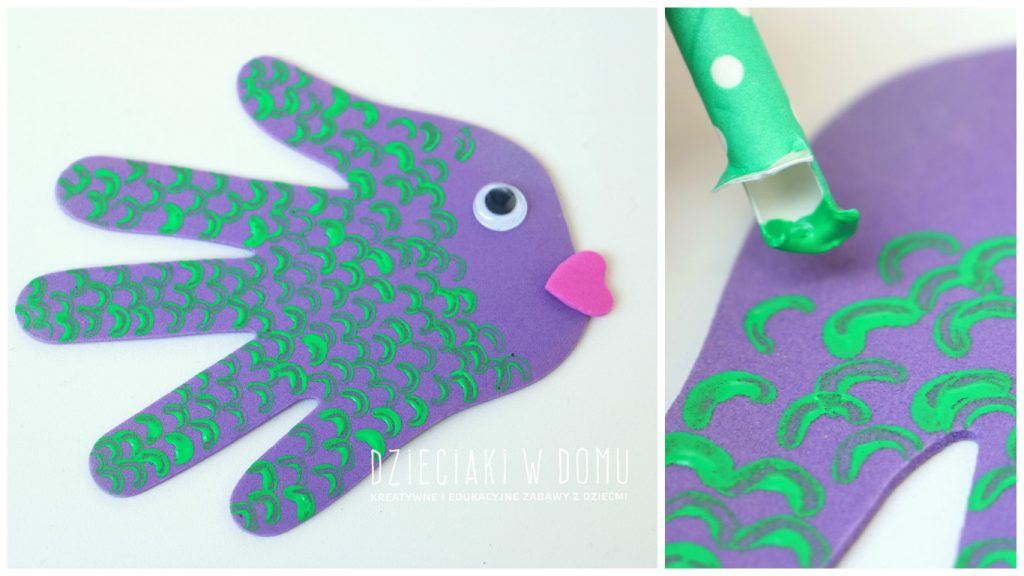 2. Stempelki z gąbkiTechnika, którą wykorzystaliśmy do zrobienia letniej pracy plastycznej – lemoniada.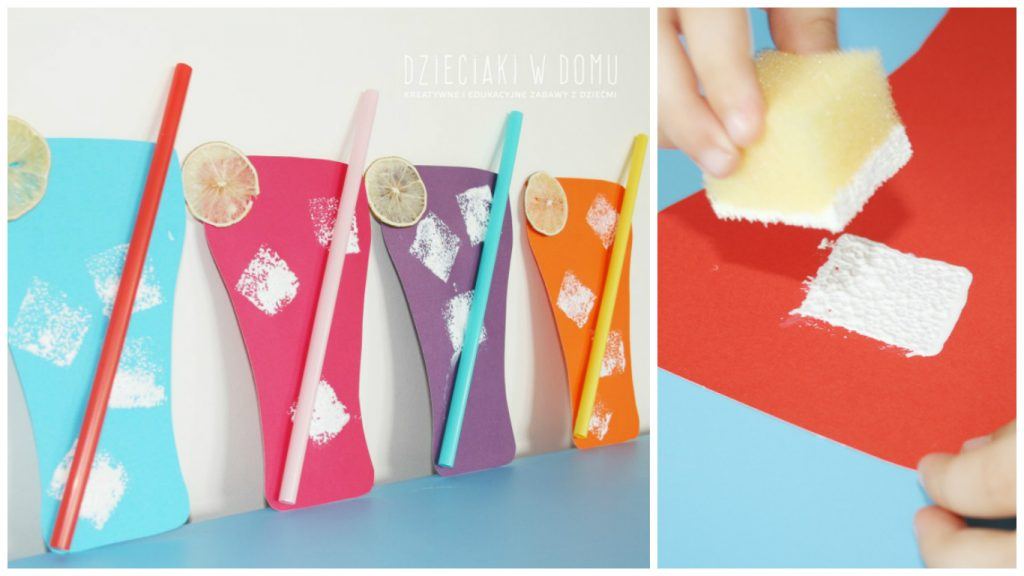 3. Stemplowanie piłeczkami sensorycznymiTechnika będąca równocześnie ćwiczeniem sensorycznym dla dzieci, stymulującym dotyk. 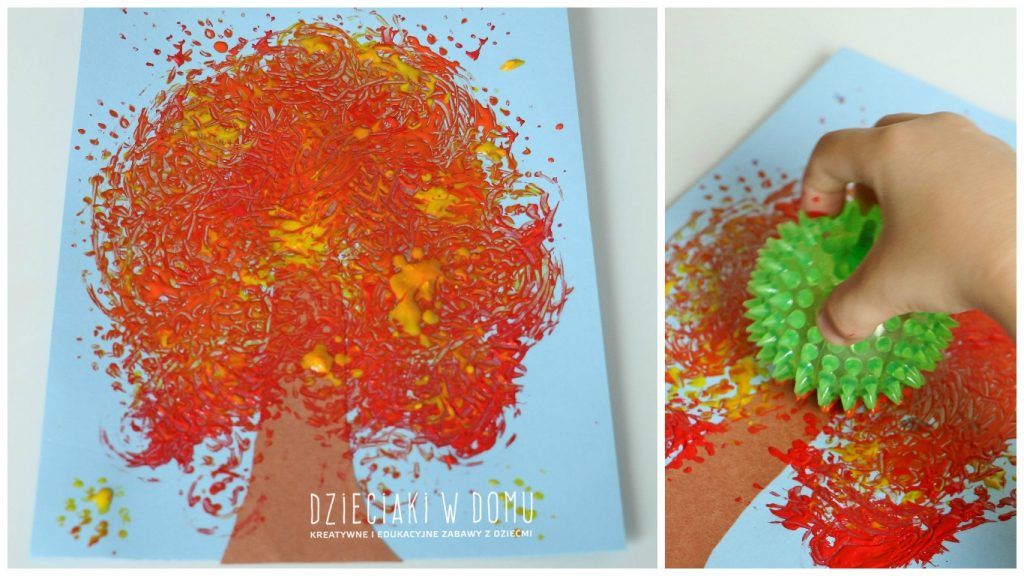 4. Odciski stóp, dłoni i palcówMotyw dłoni, stóp i palców można wykorzystać do wielu plastycznych dzieł. Taka twórczość jest równocześnie zabawą, która stymuluje dzieci sensorycznie. Warto jak najwięcej tego typu aktywności wplatać do codziennych sytuacji naszych pociech.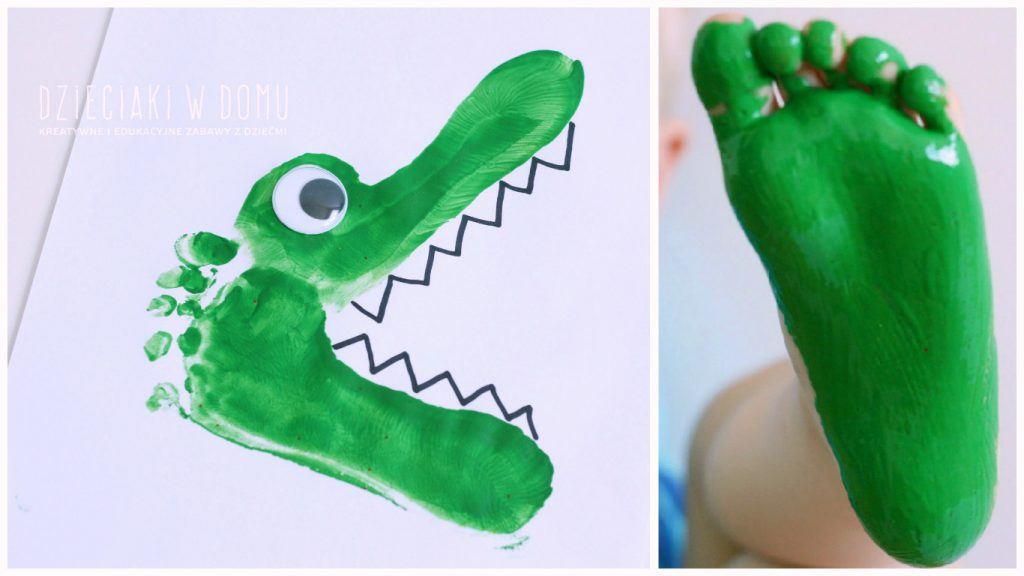 5. Kropkowanie patyczkami kosmetycznymiTechnikę tą wykorzystaliśmy podczas tworzenia prac związanych z kulturą Aborygenów.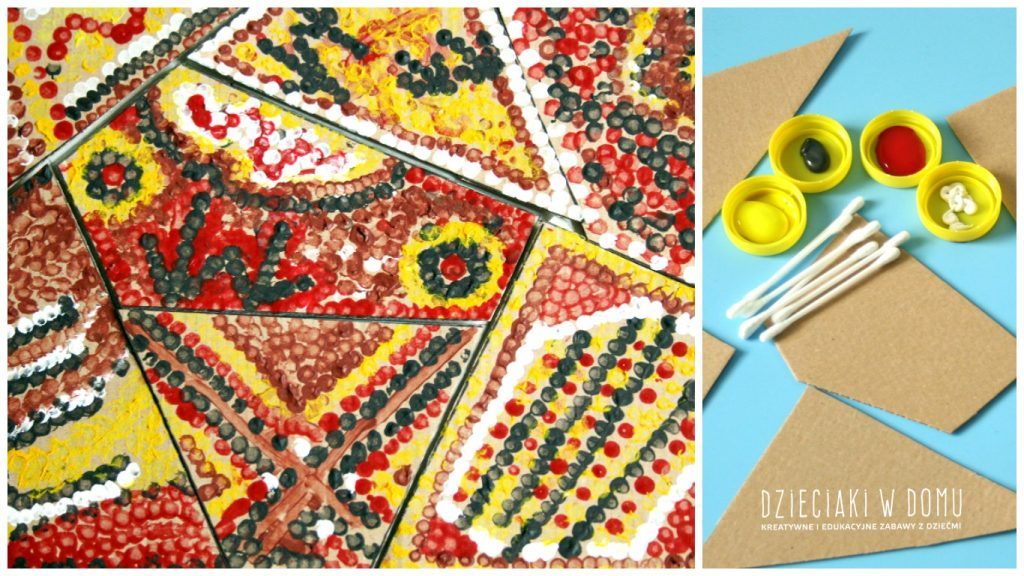 6. Stemplowanie śrubkami  i innymi drobnymi narzędziamiPrzy pomocy tej techniki robiłam z moimi chłopcami kartki z okazji dnia taty. Najpierw musieliśmy stworzyć same stempelki. Nasza kreatywność nie zna granic. 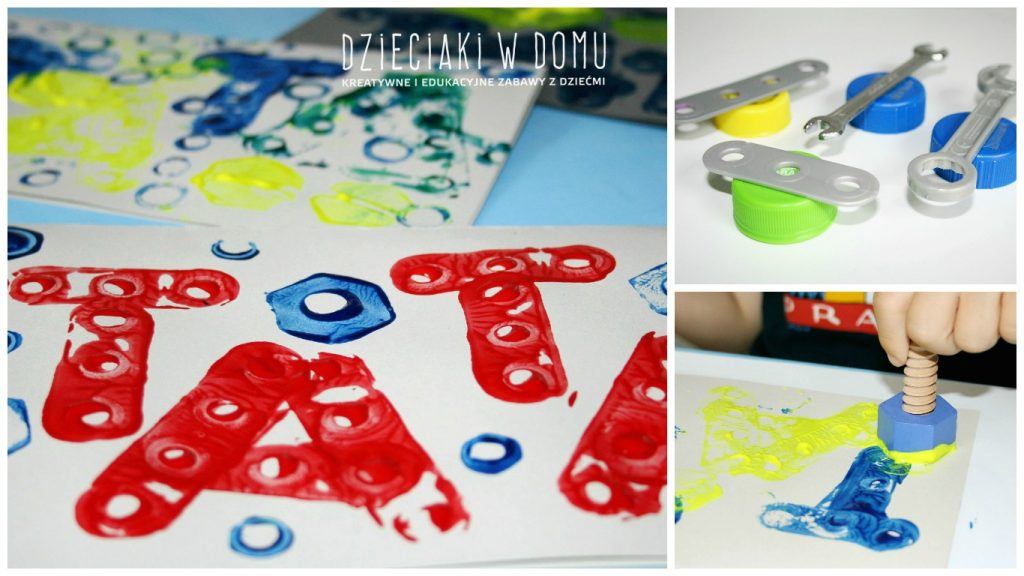 7. Malowanie spinaczem i pomponamiIdealna technika trenująca sprawność rączek dzieci. Nasz pomysł pracy plastycznej to wielkanocne pisanki.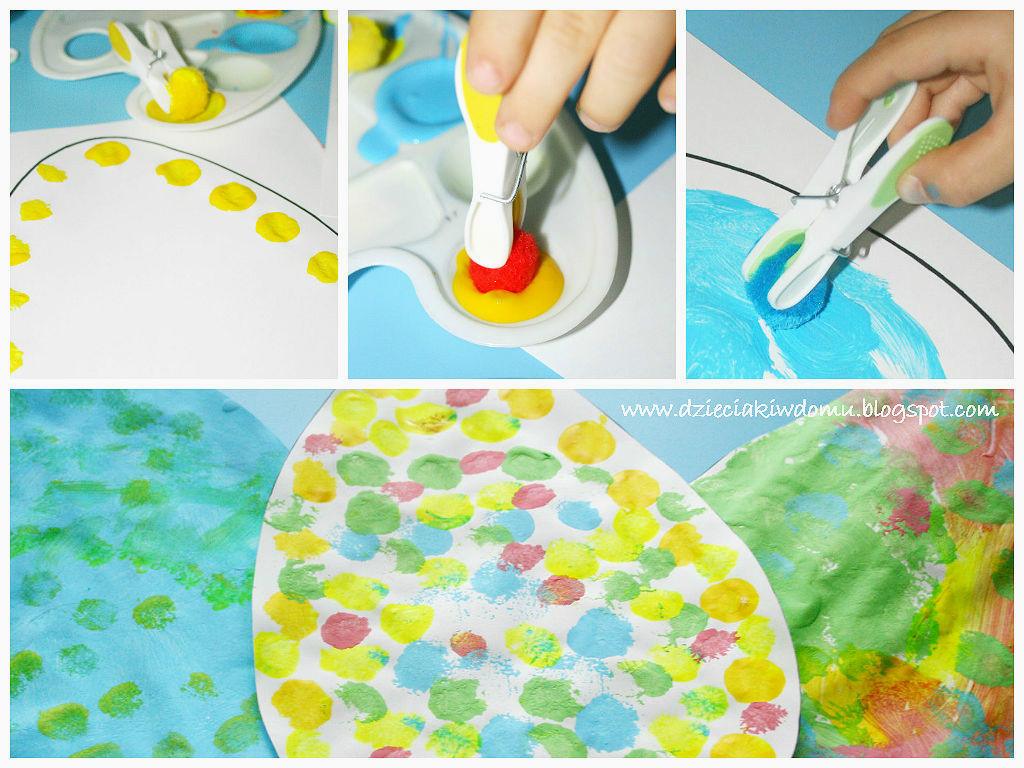 8. Malowanie folią bąbelkowąPiękne przykłady prac (ul i łąka) wykonanych przy pomocy folii bąbelkowej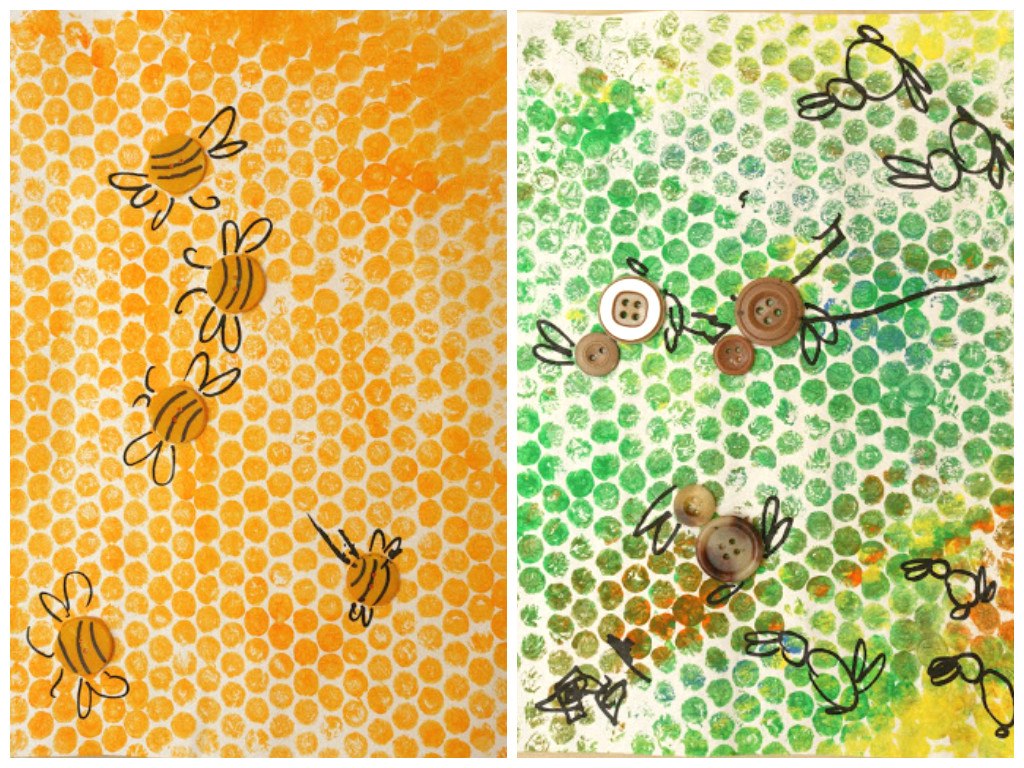 To wszystkie moje pomysły. Dla chcącego, nic trudnego. Baw się z dzieckiem, kiedy tylko chcesz. Czas poświęcony dziecku, zaprocentuje w przyszłości. 